Foothills Board Representative - Two Year Term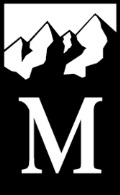 Foothills Branch of The Mountaineers, May 2016Goal of PositionThe Board Representative for the Branch is a Mountaineers Board Member with a legal obligation to serve the organization as a whole (i.e. all branches). However, the Board Rep. is expected to convey and highlight the interests of Foothills branch leaders and members at organization-wide board meetings and in key decisions of the organization. This allows for the effective communication of branch-specific issues to the overall board as well as providing a point of contact for information about board-level initiatives for activity and committee leaders. Activities and ResponsibilitiesStay well-informed about branch-specific issues and represent them in board deliberations as appropriate. Attend all board meetings (9 meetings per year).Convey board decisions and information back to Foothills leaders and members.May serve on organization-wide committees to develop ideas and resolve decisions or issues.Length of Service/Time ObligationsThe Board Representative should expect to serve a term of two years. Foothills Branch Leadership Council meetings occur every other month and Board meetings occur in Seattle every other month in addition to 3 board retreats scheduled throughout the year). Correspondence with branch members, staff, and other programs can be expected regularly and it is estimated that the average Board Rep. contributes an average of 8-15 hours of time per month to this leadership role within the Mountaineers. Qualifications SoughtCommitment to the branch and organization-wide vision.Experience with Foothills branch, communities, programs and issues.Positive personal outlook.Being someone who follows through on commitments while avoiding personal over-commitment.Good listening and communication skills and an ability to represent a broad range of opinions. The ability to analyze numerous options through the lens of the organization-wide mission and provide leadership in the form of supporting the best alternative despite the existence of some strong opinions to the contrary (on occasion). An ability to facilitate communication across a broad range of activities and Mountaineer stakeholders.Each situation and opportunity is different.  No previous experience in this kind of role is required. Support and ReportingThe Board Rep. is proposed by the Branch Council and approved by the Mountaineers Board. He or she will work with a committee of dedicated and friendly Branch Council members who share a love of The Mountaineers. Mountaineers staff in every role (development, marketing, leadership development and support) are available to assist anyone in the position.How to Apply	To be considered for Foothills Board Representative, please contact Cheryl Talbert at cascadehiker@earthlink.net or Steve LeBrun at stevelebrun@comcast.net.All members with sincere interest and realistic time to commit to this role are encouraged to apply! 